СОБРАНИЕ ДЕПУТАТОВ ВЕРХ-КАМЫШЕНСКОГО СЕЛЬСОВЕТАЗАРИНСКОГО РАЙОНА АЛТАЙСКОГО КРАЯР Е Ш Е Н И Е 00.10.2023                 						                           №  ПРОЕКТс. Верх-КамышенкаОб утверждении проекта «Правила землепользования и застройкичасти территории муниципального образования Верх-Камышенский сельсовет Заринского района Алтайского края» В соответствии со статьей 33 Градостроительного кодекса Российской Федерации, Федеральным законом от 6 октября 2003 г. N 131-ФЗ «Об общих принципах организации местного самоуправления в Российской Федерации», руководствуясь Уставом муниципального образования Верх-Камышенский сельсовет Заринского района Алтайского края, Собрание  депутатов Верх-Камышенского сельсоветаРЕШИЛО:1. Утвердить проект «Правила землепользования и застройки части территории муниципального образования Верх-Камышенский сельсовет Заринского района Алтайского края».2. Проект «Правил землепользования и застройки части территории муниципального образования Верх-Камышенский сельсовет Заринского района Алтайского края», утвержденный Решением Собрания депутатов Верх-Камышенского сельсовета от 06.09.2017 года № 25 (с изменениями от 31.03.2021 № 10, от 28.04.2022 № 10) признать утратившим силу.3. Опубликовать настоящее Решение в установленном законом порядке и разместить на официальном сайте Администрации Заринского района в разделе сельсоветы. 4. Контроль за исполнением данного решения возложить на комиссию по разработке проекта «Правила землепользования и застройки части территории муниципального образования Верх-Камышенский сельсовет Заринского района Алтайского края»Глава  сельсовета                                                                                           В.В. Фишер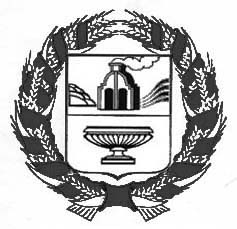 